ΠΡΟΚΗΡΥΞΗ ΓΙΑ ΜΕΤΑΚΙΝΗΣΗ ΣΤΗ ΒΕΝΕΤΙΑ (Συμμετοχή στο 6ο ΕΥΡΩΠΑΙΚΌ  μαθητικό συνέδριο) Υπενθυμίζουμε ότι: α) η προσφορά κατατίθεται κλειστή στο σχολείο, δεν γίνονται δεκτά emails ή fax  (4ο ΓΕΛ Αγίας Παρασκευής, Ζαχαρία Παπαντωνίου 13,  Αγία Παρασκευή,   ΤΚ 15341)  β) με κάθε προσφορά κατατίθεται από το ταξιδιωτικό γραφείο απαραιτήτως  βεβαίωση συνδρομής νόμιμων προϋποθέσεων λειτουργίας τουριστικού γραφείου σε ισχύ.                                                                                     Ο Διευθυντής                                                                                   Γεράσιμος Κοψιδάς                                                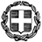 ΕΛΛΗΝΙΚΗ ΔΗΜΟΚΡΑΤΙΑ                 ΥΠΟΥΡΓΕΙΟ ΠΑΙΔΕΙΑΣ,  ΕΡΕΥΝΑΣ ΠΕΡΙΦΕΡΕΙΑΚΗ Δ/ΝΣΗ Π.E.& Δ.E. ΑΤΤΙΚΗΣΔΙΕΥΘΥΝΣΗ Δ/ΘΜΙΑΣ ΕΚΠ/ΣΗΣ  Β΄  ΑΘΗΝΑΣ 4ο ΓΕΛ ΑΓΙΑΣ ΠΑΡΑΣΚΕΥΗΣΤαχ. δ/νση	: Ζαχαρία Παπαντωνίου 13, Αγία ΠαρασκευήΤαχ. κώδ.	      : 15341Πληροφορίες	: Κοψιδάς ΓεράσιμοςΤηλέφωνο	: 2106531298 FAX		: 2106531293E-mail	: mail@4lyk-ag-parask.att.sch.gr Αγία Παρασκευή, 17/10/2019 Αριθ πρωτ  8751ΣΧΟΛΕΙΟ4ο ΓΕΛ ΑΓΙΑΣ ΠΑΡΑΣΚΕΥΗΣ2ΠΡΟΟΡΙΣΜΟΣ/ΟΙΗΜΕΡΟΜΗΝΙΑ ΑΝΑΧΩΡΗΣΗΣΚΑΙ ΕΠΙΣΤΡΟΦΗΣΠροορισμός: ΒΕΝΕΤΙΑ/ΜΕΣΤΡΕ (ΙΤΑΛΙΑ)Αναχώρηση 29-11-2019.Επιστροφή  2-12-2019.3ΠΡΟΒΛΕΠΟΜΕΝΟΣ ΑΡΙΘΜΟΣ ΣΥΜΜΕΤΕ-ΧΟΝΤΩΝ   (ΜΑΘΗΤΕΣ-ΚΑΘΗΓΗΤΕΣ)18 ± 10% μαθητές – 2 συνοδοί καθηγητές4ΜΕΤΑΦΟΡΙΚΟ ΜΕΣΟ/ΑΠΡΟΣΘΕΤΕΣ ΠΡΟΔΙΑΓΡΑΦΕΣΑεροπορικά εισιτήρια  στις 29/11 με τελικό προορισμό τη Βενετία. Αναχώρηση για Αθήνα στις 2/12/2019 με αεροπλάνο. Πούλμαν  που θα πληροί τις προδιαγραφές και τις προϋποθέσεις ασφαλείας για τη μετακίνηση των μαθητών  (όπως ορίζονται από το Υπουργείο Παιδείας) και θα είναι σε όλη τη διάρκεια της επίσκεψης/διαμονής  στη Βενετία στη διάθεση του σχολείου. Κατά τη διάρκεια της παραμονής στην Ιταλία ξενάγηση στη Βενετία και επίσκεψη σε Βερόνα και Πάντοβα.  5ΚΑΤΗΓΟΡΙΑ ΚΑΤΑΛΥΜΑΤΟΣΠΡΟΣΘΕΤΕΣ ΠΡΟΔΙΑΓΡΑΦΕΣ(ΜΟΝΟΚΛΙΝΑ/ΔΙΚΛΙΝΑ/ΤΡΙΚΛΙΝΑ-ΠΡΩΙΝΟ Ή ΗΜΙΔΙΑΤΡΟΦΗ)Ξενοδοχείο 4****  στην ευρύτερη περιοχή της Βενετίας με πρωινό σε μπουφέ και ένα δείπνο/μενού την ημέρα.Μαθητές δίκλινα/τρίκλινα, στον ίδιο όροφο. Καθηγητές μονόκλινα.Υποχρεωτική βεβαίωση διαθεσιμότητας δωματίων.6ΛΟΙΠΕΣ ΥΠΗΡΕΣΙΕΣ (ΠΡΟΓΡΑΜΜΑ, ΠΑΡΑΚΟΛΟΥΘΗΣΗΕΚΔΗΛΩΣΕΩΝ, ΕΠΙΣΚΕΨΗ ΧΩΡΩΝ, ΓΕΥΜΑΤΑ κ.τ.λ.)Κατά τη διάρκεια της παραμονής στην Ιταλία ξενάγηση στη Βενετία με το βαπορέτο και εκδρομή σε Βερόνα και Πάντοβα.  Συνοδός του γραφείου σε όλη τη διάρκεια της εκδρομής. Μετακινήσεις για τις ανάγκες του Συνεδρίου.7ΥΠΟΧΡΕΩΤΙΚΗ ΑΣΦΑΛΙΣΗ ΕΥΘΥΝΗΣ ΔΙΟΡΓΑΝΩΤΗ (ΜΟΝΟ ΕΑΝ ΠΡΟΚΕΙΤΑΙ ΓΙΑ ΠΟΛΥΗΜΕΡΗ ΕΚΔΡΟΜΗ)ΝΑΙ8ΠΡΟΣΘΕΤΗ ΠΡΟΑΙΡΕΤΙΚΗ ΑΣΦΑΛΙΣΗ ΚΑΛΥΨΗΣ ΕΞΟΔΩΝ  ΣΕ ΠΕΡΙΠΤΩΣΗ ΑΤΥΧΗΜΑΤΟΣ  Ή ΑΣΘΕΝΕΙΑΣΝΑΙ9ΤΕΛΙΚΗ ΣΥΝΟΛΙΚΗ ΤΙΜΗ ΟΡΓΑΝΩΜΕΝΟΥ ΤΑΞΙΔΙΟΥ(ΣΥΜΠΕΡΙΛΑΜΒΑΝΟΜΕΝΟΥ  Φ.Π.Α.)ΝΑΙ10ΕΠΙΒΑΡΥΝΣΗ ΑΝΑ ΜΑΘΗΤΗ(ΣΥΜΠΕΡΙΛΑΜΒΑΝΟΜΕΝΟΥ Φ.Π.Α.)ΝΑΙ11ΚΑΤΑΛΗΚΤΙΚΗ ΗΜΕΡΟΜΗΝΙΑ ΚΑΙ ΩΡΑ ΥΠΟΒΟΛΗΣ ΠΡΟΣΦΟΡΑΣΤρίτη  22/10/2019 και ώρα 13.0012ΗΜΕΡΟΜΗΝΙΑ ΚΑΙ ΩΡΑ ΑΝΟΙΓΜΑΤΟΣ ΠΡΟΣΦΟΡΩΝΤρίτη  22/10/2019 και ώρα 13.3013ΡΗΤΡΑ ΑΘΕΤΗΣΗΣ ΟΡΩΝ ΣΥΜΒΑΣΗΣ10% του συνολικού ποσού. Αυτό θα πληρωθεί την επομένη της επιστροφής, στο χώρο του σχολείου.